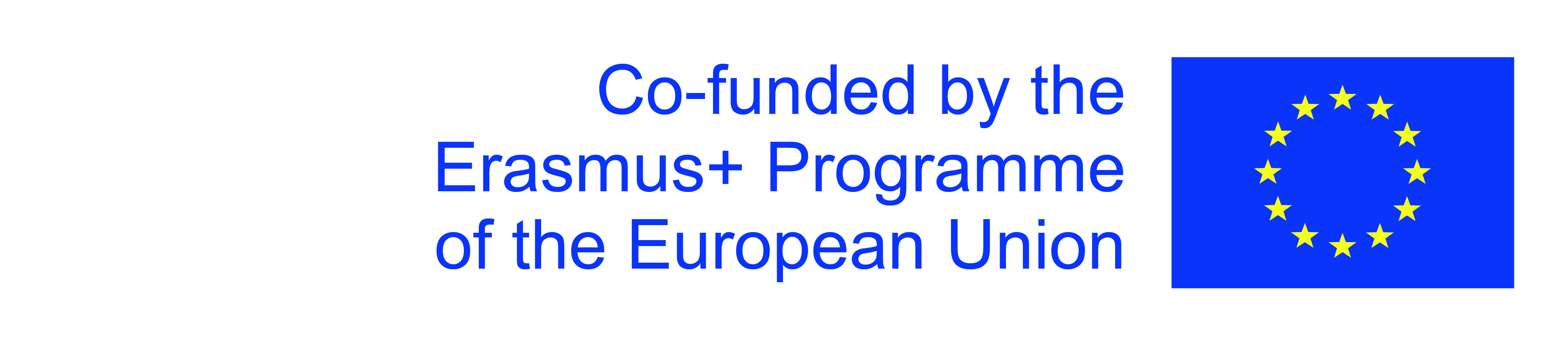 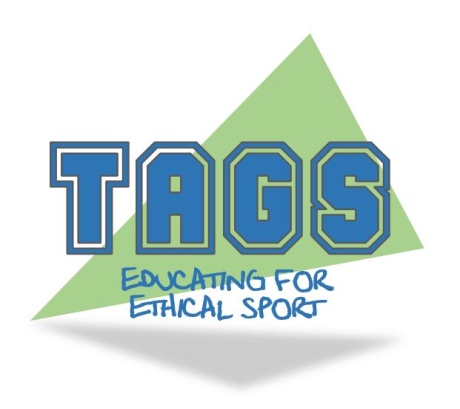 Εθνική Επιτροπή Αντί-Ντόπινγκ Απόφαση (Δεκέμβριος 2012)ΗΒ Αντιντόπινγκ v Κύριος U Περίπτωση 18 – Παραβιάσεις κανόνων Αντι- Ντόπινγκ που διαπράττονται απόΠροσωπικό Υποστήριξης ΑθλητώνΛέξεις κλειδιά Προσωπικό Υποστήριξης Αθλητών. Διευθύνων Σύμβουλος; Αλλοίωση; Αυτουργία και Συνέργεια; Συνενοχή; ψευδείς ενδείξεις; δραστηριότητες που δεν σχετίζονται με παίκτες; ΝτόπινγκΣύνοψηΟ κύριος U, ο οποίος κατά το κρίσιμο χρονικό διάστημα ήταν διευθύνων σύμβουλος ενός συλλόγου Ράγκμπι, κατηγορήθηκε για συμπεριφορά που παραβίασε το Άρθρο 2.5 των κανόνων Αντι-Ντόπινγκ του Πρωταθλήματος Συλλόγων Ράγκμπυ ΠΣΡ (Αλλοίωση ή προσπάθεια αλλοίωσης σε Έλεγχο Ντόπινγκ) ή/και του άρθρου 2.8 των κανόνων Αντι-Ντόπινγκ ΠΣΡ (βοήθεια, ενθάρρυνση, υποβοήθηση, υπόθαλψη, κάλυψη ή οποιαδήποτε άλλη συνέργεια που συνεπάγεται παραβίαση κανόνα Αντι-Ντόπινγκ). Η υπόθεση παραπέμφθηκε στην Εθνική Επιτροπή Αντιντόπινγκ για επίλυση μέσω διαιτησίας.Ιστορικό γεγονότωνΟ κύριος U προσκόμισε προφορικά και γραπτά στοιχεία πριν την ακρόαση του Δικαστηρίου της ΑΝΗΒ για έναν αθλητή της λέσχης ΠΣΡ ("ο Αθλητής"). Ο Αθλητής και ένας άλλος μάρτυρας έδωσαν επίσης αποδείξεις και ο U προετοίμασε δηλώσεις εξ ονόματός τους. Αργότερα, προέκυψε ότι τα αποδεικτικά στοιχεία που δόθηκαν στο δικαστήριο της ΑΝΗΒ κατά την εν λόγω ακρόαση εξ ονόματος του αθλητή και του άλλου μάρτυρα ήταν λανθασμένα. Ο Αθλητής και ο άλλος μάρτυρας ισχυρίστηκαν ότι ο κύριος U προκάλεσε, και ήταν συνεργός, στη δήλωση αυτών των ψευδών στοιχείων.Αιτιολόγηση και απόφαση του δικαστηρίουΗ ΑΝΗΒ υπέβαλε κατηγορίες σύμφωνα με τα άρθρα 2.5 και 2.8 των κανόνων Αντι-Ντόπινγκ του ΠΣΡ εναντίον του κυρίου U στην βάση του ότι ο κύριος U είχε συνειδητοποιήσει και/ή ενθάρρυνε τον Αθλητή και άλλους μάρτυρες να προβούν σε τεκμηριωμένους ισχυρισμούς στο δικαστήριο ΑΝΗΒ ότι άκουσαν την υπόθεση του Αθλητή που ο κύριος U γνώριζε ότι ήταν λανθασμένη σε αρκετές σημαντικές πτυχές. Ο κύριος U υπήχθη στη δικαιοδοσία του Δικαστηρίου της ΑΝΗΒ για τις εικαζόμενες παραβιάσεις των Κανόνων Αντί-Ντόπινγκ ΠΣΡ με βάση το ότι ήταν «Προσωπικό Υποστήριξης Αθλητών». Ο κύριος U αμφισβήτησε αμφότερες τις κατηγορίες και αρνήθηκε όλους τους ισχυρισμούς στους οποίους στηρίχθηκαν οι εν λόγω κατηγορίες.Το ζήτημα τελικά επιλύθηκε με τη σύμφωνη γνώμη των συμβαλλομένων μερών, υπό την προϋπόθεση της έγκρισης του δικαστηρίου της ΑΝΗΒ που συγκλήθηκε για ακρόαση τους ζητήματος. Ο κύριος U δεν αμφισβήτησε τις κατηγορίες που ασκήθηκαν βάσει του άρθρου 2.5 και η ΑΝΗΒ δεν άσκησε την κατηγορία παραβίασης βάσει του άρθρου 2.8. Επιβλήθηκε ποινή αποκλεισμού δύο ετών επιβλήθηκε δεδομένου ότι αυτή ήταν η πρώτη παραβίαση κανόνα Αντι-Ντόπινγκ του κυρίου U. Κατά τη διάρκεια της περιόδου αποκλεισμού, απαγορευόταν στον κύριο U να εκτελεί όλες τις λειτουργίες ως "Προσωπικό Υποστήριξης Αθλητών" αλλά ήταν σε θέση να εκτελεί λειτουργίες που θεωρούνταν "αθλητικές δραστηριότητες που δεν σχετίζονται με τον παίκτη", δηλαδή το μάρκετινγκ και τις επικοινωνίες, το λιανικό εμπόριο και το λαχείο.Το Δικαστήριο ενέκρινε τους όρους της Συμφωνίας που συμφωνήθηκε μεταξύ των διαδίκων.Σημεία μάθησης•	Τα άτομα που έχουν δηλώσεις που προετοιμάζονται για λογαριασμό τους θα πρέπει να διασφαλίζουν ότι τα γεγονότα είναι αληθή πριν από την υποβολή σε ένα δικαστήριο•	Για τους σκοπούς των ΑΝΚ του Ηνωμένου Βασιλείου, το Προσωπικό Υποστήριξης Αθλητών είναι πιθανόν να ερμηνεύεται ευρέως ώστε να συμπεριλαμβάνει άτομα σε συλλόγους/ιδρύματα όπως μέλη του διοικητικού συμβουλίου και διευθύνοντες σύμβουλοι, οι οποίοι θα υπόκεινται επομένως σε ΑΝΚ.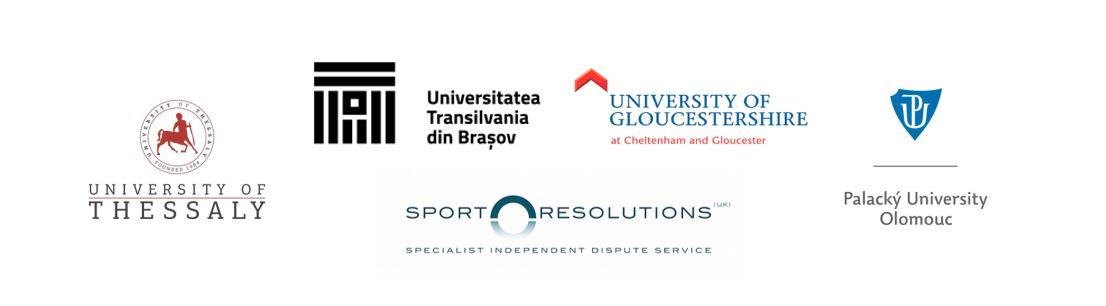 